Дргаги осмаци , обновили смо , оксидe  , метале и неметале Предодну лекцију можете обновити на :https://www.mojaskola.gov.rs/mod/quiz/view.php?id=2715Домаћи задатак из области СОЛИ  слати до 17.5.2020 , до 15часова                           СОЛИ - утврђивањеСада настављамо , да обнављамо , соли , Ваш задатак је да oбновите  како именујемо соли , на које све начине можемо да добијемо соли :Следеће табеле хидроксида и киселина вам служе за реакцију наутрализације :                                      Табела Хидроксида :                                  Табела киселина :   Примери соли су :*NaCl    - натријум- хлоридNa NO3   - натријум- нитратNa2SO4        натриум- сулфат            Могући начини добиајња соли су :        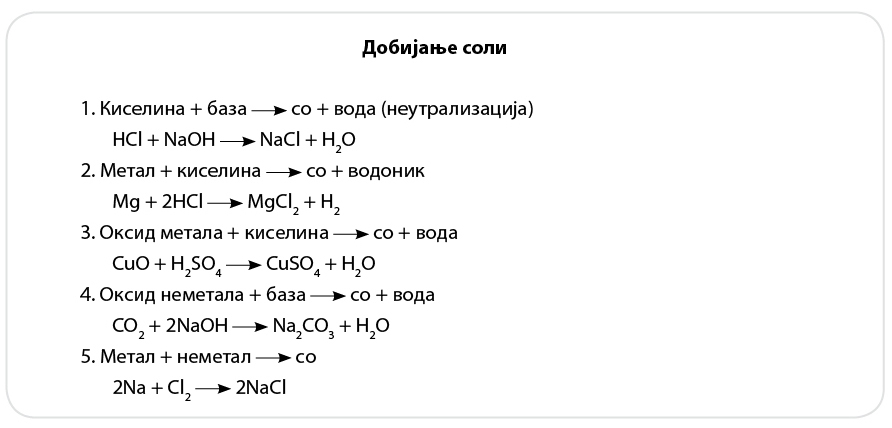                  Соли –домаћи :       1. Напиши формуле соли:а) калијум-сулфата _____б) алуминијум-нитрата______________.в)  магнезијум – сулфата                г) натријум- карбоната2. Доврши хемијске једначине и изједначи  их.а) LiOH + H 3PO4 →______ + ________ б) ______ + H 2SO4 →CaSO4 + H2в) N2O5+ NaOH _→_______ + H 2Oг) CaO + ______→_ CaCl 2 + H 2O_3. Напиши четири   начина добијања следећих соли:а)  натријум- сулфата1.2.3.4.ВаленцаФормула оксидаФормула базеНазив базеРастворљивост у водиINa2ONaOHНатријум-хидроксидNa+IK2OKOHКалијум-хидроксидK+IIMgOMg(OH)2Магнезијум-хидроксидMg2+IIIAl2O3Al(OH)3Алуминијум-хидроксидAl3+валенцаФормула киселинеДруги назив киселинеКиселински остатакНазив солиIVH2CO3Карбонатна киселинаCO3 2-карбонатиVHNO3нитратна киселинаNO3-1нитратиIIIHNO2Нитритна киселинаNO2-нитритиVH3PO4Фосфорна киселинаPO43-фосфатиIIIH3PO3Фосфитна киселинаPO33-фосфитиVIH2SO4Сулгфатна киселинаSO4 2-сулфатиIVH2SO3Сулфитна киселинаSO32-сулфитиIIIH3PO3Фосфорна киселинаPO33-фосфатиVH3PO4Фосфитна киселинаPO43-фосфитиIHBrБромидна киселинаBr1-бромидиIHClХлороводонична киселинаCl1-хлориди